Betreuungsvertrag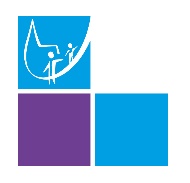 VoranmeldungBitte füllen Sie für unsere Evang.-Luth. Kindertagestätten St. Lukas, St. Markus und St. Matthäus grundsätzlich nur eine Voranmeldung aus. Sie haben auf der 2. Seite noch die Möglichkeit zur Mehrfachnennung.Wir bitten um umgehende Mitteilung, falls der Platz nicht mehr benötig wird!Diese Vormerkung dient lediglich zur Erfassung der Kinder, die einen Platz in unserer Kindertageseinrichtung wünschen. Daraus leitet sich kein Anspruch auf einen Platz ab und die Eltern machen keine Zusage zur verbindlichen Anmeldung in unserer Einrichtung. Die Aufnahme des Kindes gilt erst mit Abschluss des Betreuungsvertrags als verbindlich für beide Seiten. Name des Kindes:  ………………………………………………….…….   Geburtstag: .................................Geschlecht:   m   w   Religion/Konfession: …………..………. Staatsangehörigkeit: ............................Gewünschte Buchungszeit (Umfang, Mittagessen): ...........................................................Gewünschtes Aufnahmedatum: ...........................................Gewünschter Platz: Kindergarten 	Bevorzugte Gruppe:………………………………………………..Was sollten wir noch über Ihr Kind wissen (z. B. chronische Krankheiten, Allergien, Unverträglichkeiten, regelmäßige Medikamentengabe)? *)……………………………………………………………..……………………………………………………………Daten der Personensorgeberechtigten (Änderungen bitte umgehend schriftlich mitteilen):                                                   Vater                                                               MutterName		.................................................		................................................................Vorname	..................................................		.................................................................Religion/Konfession *)	...................................................		………......................................................Staatsangehörigkeit *) 	...................................................		……………………….……………...…........Nichtdeutschsprachige Herkunft?          Ja.	  				 Ja.  Anschrift (Wohnsitz des Kindes) ...................................................................................................................Telefon    .......................................................................................................................................................E-Mail *)   …...………………………………………………….……………………………………………………...Geschwisterkind/er bereits in der Einrichtung? 	 Ja.		 Nein.Das Kind ist bereits oder wird noch in folgenden Kindertageseinrichtungen vorgemerkt:Wir weisen Sie darauf hin, dass eine Masern-Impflicht besteht. Für den Fall, dass Sie keine Impfung nachweisen, kann Ihr Kind nicht in unsere Einrichtung aufgenommen werden.Um möglichst allen Eltern einen passenden Betreuungsplatz anbieten zu können, ist es zwingend erforderlich, dass ein Abgleich der Anmeldedaten zwischen den Kindertagesstätten in der Gemeinde Bad Windsheim erfolgt. Mit Ihrer Unterschrift die Voranmeldung stimmen Sie dieser Regelung zu.Fall wir in unserer Einrichtung keinen Betreuungsplatz anbieten können, welche Einrichtung kommt für Sie als Alternative in Betracht? Bitte geben Sie die Priorität mit 1 oder 2 an.Kita St. MatthäusKita St. MarkusKita Hand in Hand/IckelheimWenn keine Alternative angegeben ist, gehen wir davon aus, dass auch kein Interesse an einer anderen Einrichtung besteht.Anmerkungen:..........................................................................     Eingegangen am:   .........................................................Ort/Datum           Unterschriften der Personensorgeberechtigten                                                                      Ort/Datum                      Unterschrift der Leitung